River Valleys Continuum of Care (MN-502)Project Impact Statement A. SummaryB. Guidance from people with lived experience of homelessnessProjects should include persons with lived experience of homelessness in the planning and implementation of the grant. For this project, Who was consulted in the development of this project? How? What guidance was received and applied to the project plan?How will participants or others with lived experience be involved after the project begins? C. Leveraged resources & partnershipsProjects should request HUD CoC funds as part of project resources and bring in other critical resources to create a comprehensive housing and services program. D. Expected resultsHelp us understand why this project is important to the homeless response system and how we will know if it is successful. What changes we should see for participants and for your community as a result of this project? Identify at least 3 results in each box on the following page. Results in the Community/System area must address at least 2 of the System Performance Measures shown below. Identify specific numbers whenever possible, e.g. Year 1: Employment training program created with Agency Z, Year 3: 30% of participants gain income from employment. 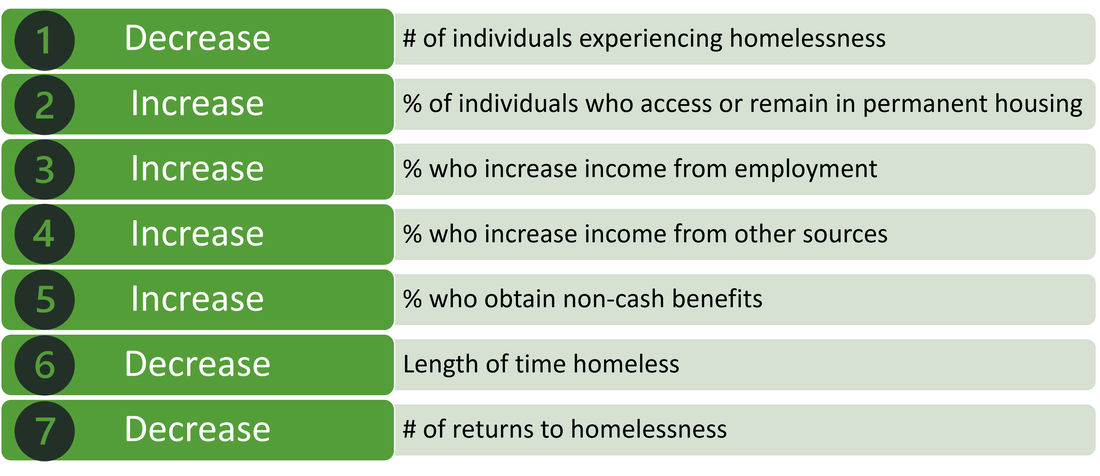 Application typeProject typeTarget populationTarget geographyTwo sentence description of projectType of resourceWhat will be providedWho will provide itWritten commitmentHealthcare AttachedWill be provided by ____/___/____PHA or other rental assistanceAttachedWill be provided by ____/___/____Education or employment servicesAttachedWill be provided by ____/___/____Other (describe)AttachedWill be provided by ____/___/____Expected Results after 1 yearExpected Results after 3 yearsFor participants in the programFor System/ Community